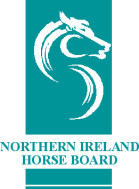 SECTION 1: ANIMAL DETAILSNEW HORSE NAME:(Block Capitals)1ST Choice: 								2ND Choice: 								3RD Choice:   ________________________________________SECTION 2: OWNER DETAILSSECTION 3: DECLARATIONI declare to the best of my knowledge, the particulars contained in this application are accurate. PLEASE TICK this box to confirm that you have read, understood and agree to the NIHB Terms & Conditions:SECTION 3: PAYMENT DETAILSTo be eligible for the NIHB member discount you must have renewed your annual NIHB membershipPlease ensure you have enclosed the following:Fee (Please make Cheques Payable to N.I.H.B.)Passport of the animalCompleted application formCredit/Debit Card Payment Form (if applicable)CURRENT ANIMAL NAME:REG NO / UELN:Owner Name:Address:Address:Postcode:Mobile/Tel No:Email:Owner’s Signature:Date:NIHB Members£30Non-members£55